“Прощай, начальная школа!”Сценарий выпускного для учащихся 4 классов МБОУ Прохоровской ООШ1 ведущий:Мы приглашаем всех на бал,В  украшенный наш классный зал,Где будет музыка и смех,И установка на успех,Улыбки, игры, песни, речи,Надежда в будущем на встречи.2 ведущий.А ну, друзья, встречайте их,Отставить шутки, разговоры,Мы будем чествовать сейчасВыпускников начальной школы! Входят в зал под музыку ребята.Ах, объявление, черным по белому, Мимо него не пройти. Школа чудесная, милая школа Вас приглашает прийти. Дальше слова там без всякой премудрости, Ты их прочти поскорей: «Вас приглашает на Праздник прощанияКласс выпускной в майский день».Окна знакомые ласково светятсяИ не устанут гореть.Как хорошо, что пришли вы сегодняНа праздник наш посмотреть.Годы летели, летели  стремительно,Стали ребята взрослей,Но никогда для вас не закроетШкола радости дверь.Песня. «Школа, школа, двери распахни».1.Пришли сюда мы малышами,держа в руках цветов букет.А папы, мамы волновались,давали мудрый нам совет.Но время быстро пробежало,И повзрослели мы чуть-чуть,А так хотелось детским взглядомНа школу нам ещё взглянуть(припев)Школа, школа, двери распахни,Школа, школа, уроки-перемены,Школа, школа – учитель у доскиИ твоей любовью мы согреты. (2 раза)2. Мы входим в классы ежедневноРодная парта, стул, тетрадьАнглийский, русский, рисованье,Смогли вы много рассказать.Мы с вами пели и читалиИграя, вы учили нас.Спасибо, школа дорогая,Ведь все науки - это класс!Припев(2 раза)Проигрыш…Припев (тихий), припев (повышенный/ 2 раза)Ведущий:Сегодня мы говорим большое спасибо директору школыКлименко Ольге Николаевне.Директору. Наших чувств нерастраченных чашу, И живое дыханье весны, И любовь, и признательность нашу Адресуем директору мы. Наши заботы, тревоги, печали Вы непременно всегда замечали. Сколько мы видели Вас на работе - Вечно Вы в поисках, вечно в заботе. Мы Вам желаем такою остаться И ни за что никогда не меняться. (Дарят цветы). Для концерта у нас все готово-Много песен и шуток веселых.Но сначала решили мы словоПредоставить директору школы.Учитель: Дорогие ребята! Дорогие родители. Дорогие наши гости! Сегодня мы все немного волнуемся. Сегодня у нас необычный день – прощание с начальной школой. Четыре года мы вместе поднимались первыми, самыми трудными ступеньками знаний. Учились читать, писать, считать, учились дружить, учились жить по правилам нашего родного школьного дома.Давайте же вспомним все вместе, как все начиналось.Песня на мотив «Пластилиновая ворона»Одну простую сказку, а может, и не сказку,А может, не простую хотим вам рассказать.Когда нам было семь лет,А может быть, и восемь,А может быть, и шесть лет —Не будем уточнять.В одну простую школу, а может, и не школу,А может, не простую нас мамы привели.Стоял денёк осенний, а может, не осенний, А может, не стоял он — нас всё же привели.Мы полчаса стояли, а может, не стояли, С портфелями, с цветами. Под солнцем, не в тени. Но в школу, где был класс наш,А может, и не класс наш,А может, и не в школу нас всё же завели. За дверью папа с бабушкой,За дверью мама с дедушкой,А может, тётя с дядюшкойОстались поджидать.А в классе вместе с нами,А может, и не с намиОстался лишь учитель и стал нас обучать.Учитель:За мамину руку надёжно держась,Тогда вы впервые отправились в классНа самый свой первый в жизни урокКто первым вас встретил?Дети:Школьный звонок. 1 ведущий:-Слышите! Слышите! Звонок!Он нас позвал, позвал на урок.Урок – наш последний, урок – самый лучший, Самый прекрасный школьный урок!Вот они, герои сегодняшнего дня: ученики 4 «А» класса.   4-й  класс – это:Те, кто, если  возьмётся за дело – делу несдобровать!Те, кто ссорится и тут же мирится!Те, кто обожает писать, особенно  записки.Сборище любителей  поговорить с соседом!Это те, кто гордится самой болтливой половиной класса…То есть мальчиками!Это самый шумный класс на перемене!Головная боль Татьяны Николаевны!Любимый день недели – воскресенье!Любимое время года – лето!Любимый урок – физкультура!Любимый поэт – Тот, чьи стихи не надо учить!Да, друзья, четыре года Незаметно пронеслись: Были мы лишь первоклашки, А теперь вот подросли. Повзрослели, поумнели, Словно розы, расцвели, Знаний, навыков, умений Много мы приобрели. Шустрые, спортивные, Смелые, активные, Сообразительные, любознательные, В общем, привлекательные, Все-то умные, красивые,Лукавые, счастливые! Очень много мы трудились,Все старались и учились.А учеба, как всегда,    Главный труд ученика.    Ну, а о труде своем    Песни мы сейчас споем.Попури на тему : «ШКОЛЬНЫЙ ДЕНЬ ЧЕТВЕРТОКЛАССНИКА.»Первый урок.«Разговор со счастьем»Вдруг как в сказке скрипнула дверь.Все мне ясно стало теперь.На урок я опять опоздал.Не хотел, но снова наврал:Что будильник меня вновь подвел, Лифт застрял и автобус ушел,А потом я так быстро бежал,Но опять на урок опоздал.2. Математика«Голубой вагон»Медленно минуты уплывают вдаль
Из трубы в трубу вода течёт. 
У меня задача не решается,
Ох уж этот мне водопровод!
- Медленно, медленно наш урок тянется.
Двойку поставят мне, ведь решенья нет. 
Каждому, каждому в лучшее вериться 
Может, подскажет мне кто-нибудь ответ.Поют на мотив песни "Большой секрет для маленькой компании" (сл. Ю.Мориц, муз. С. Никитина) .Не секрет, что дружить с математикой трудно
И задачки решать нелегко,
Но зато мы теперь с ними справимся чудно -
Знаем мы, что искать, знаем, что нам дано.Под дружное пыхтение, 
Под тихое сопение, 
Под радостное пение
Рождается на свет
Большой ответ для маленькой, 
Для маленькой такой задачки, 
Для скромной такой задачки
Огромный такой ответ.Ах, было б только где, 
Ах, было б лишь когда, 
Ах, было б у кого его списать!3. Перемена«Погоня»Усталость забыта, уроку конец
Ребята сорвались с цепи, наконец.
Не стой на пороге, а то пропадёшь.
Несутся, несутся, несутся, несутся
И их не уймёшь.
Несутся, несутся, несутся, несутся
И их не уймешь.4. Русский язык«Чунга-Чанга»На уроке снова я сижу.
От окна я глаз не отвожу.
Там уже весна, звенят ручьи.
Ну а мне твердят: учи, учи, учи.
Надоели мне склоненья,
Надоели мне спряженья.
Надоели мне наречья и глаголы.
Надоело мне учиться, я хочу летать как птица,
Эх, скорей бы мне окончить эту школу.

5. Перемена 
«Погоня»
Прошло три урока, пора нам опять,
Откинув тетрадки идти отдыхать.
Кричать и носиться мы не устаём.
У нас перемена, у нас перемена,
Нам всё нипочём.
У нас перемена, у нас перемена,
Нам все нипочем.          6.        Окружающий мир«Где-то на белом свете»Много задать вопросовМы бы хотели вам, Но один серьезныйНам учебник дан.      В нём мы узнали много      О климате природных зон,      Где обитает мишка,       а где живет бизон.        Ля-Ля-ля – ля без него никак нельзя.        На-на-на-на нам природа выдана.Водоемы края выучили в срок,Ох, какой прекрасный был тогда урок.Мы хотим побольше о морях узнать,Чтобы летом ездить туда  и отдыхать.Та-та-та-та это же моя мечтаДа-да-да-да как природа хороша.Ну, а что мы учим именно сейчас-Что такое ухо, что такое глаз.Орган обонянья – ну, конечно, носЧто еще за глупый задан был вопрос.На-на-на-на выучили все сполна,   На-на-на-на выучили все сполна.2 ведущий:Ну вот, уроки закончились. Можно и отдохнуть. Да не тут- то было. В школе – уроки, придешь  домой - опять уроки!  Нет времени, а  погулять так хочется! 
  «Наш сосед»Целый день с утра до ночиЯ уроки все учу,Даже если сильно оченьЯ на улицу хочу.И куда бы я не ехал,И куда бы я не шёл,Никогда я не забуду,Как спрягается глагол.Припев:Мам, пап, пожалейте,Мам, пап, пожалейте,Мам, пап, дайте погулять!Ла-ла-ла-ла-ла.Ночью лишь глаза закроюИ прилягу на кровать –Вмиг таблицу умноженьяНачинаю вспоминать.А когда сажусь обедать,Вечно думаю о том,Почему темнеет небоИ куда впадает Дон.Припев.Иногда сижу, мечтаю,Что счастливый день придет,И меня Иван СусанинВ лес с собою заберет.Буду там играть на воле,Буду прыгать и скакать.И таблицу умноженьяПотихоньку забывать.Припев.А теперь, уважаемые гости и родители, Статистический отчёт услышать не хотите ли?За 4 года у нас было 3789 уроков. На них мы перелистали 5987 страниц учебников.В школу и обратно проделали путь, равный 1002 км. Мы исписали и изгрызли 578 с половиной ручек.   Потеряли пять дюжин ластиков.Съели три тонны хлебобулочных изделий. Выпили 500 бочек сока и компота.Подросли на 1657 см.Потолстели на 186 килограммов и теперь весим  более полутонны.10.           Если сложить в одну линию все учебники, которые мы изучили за 4  года, то её длина будет равна расстоянию до Луны и обратному пути к Земле!  Ну, пару раз поссорились…  … и один раз подрались.  Выучили около 80 правил по русскому языку   и около 60 правил по математике.Не забудем мы и про домашнее задание. Сколько слез мы над ним пролили!  Научились шить, вышивать; рисовать, клеить. Научились подсказывать так, чтобы это было слышно  другу, а  не  учительнице.Каждый побывал дежурным около 80 раз.Мы крепко сдружились.А еще, мы набрались ума, научились дружить, веселиться и танцевать. 2 ведущий: А помните, как всё начиналось?1 ведущий: История нас с вами ведет В достославный 2013 год.                       Каким он радостным был, этот год,У учителя об этом спросите.  А почему?Видно, каждый поймет.  В школу пришли дети, вот эти.Давным-давно когда-тоКарина, Маша, СашаАндрей, НикитаШли молча в первый класс,Слезами обливались, платками утирались,За пап и мам цеплялись и плакали: «Назад!»Ах, первый класс, ах, первый класс!Привил любовь у всех у насИ к дисциплине, и к наукам,И к каждодневному труду.
Здесь слушать нас учили, Мы жили - не тужили,И с книжками дружили, учили нас всему.С утра мы спать хотели, и шли мы еле-еле,И вот какими стали, смотрите-ка на нас.Умеем петь, читать, считать,Умеем спорить и мечтать,Мы знаем путь к наукам,Ведь скоро в жизнь вступать всем нам.2 ведущий:Да, друзья, четыре годаНезаметно пронеслись:Были мы лишь первоклашки,А теперь вот подросли.Повзрослели, поумнели,Словно розы, расцвели,Знаний, навыков, уменийМного мы приобрели.«Что происходит на свете?»- Что происходит сегодня?   - У нас – выпускной!Бал выпускной, мы уходим из школы начальной…Здесь мы учились с тобою совсем не случайно,Знаний огромный багаж мы уносим с собой!-Что было вроде б недавно?  - А был первый класс!Нас привели к вам за ручку и папы, и мамы.Вместе учились, ведь сложные нынче программы…Будем мы эти деньки вспоминать и не раз!-Что же из этого следует?  - В пятый  пойдём!Ждёт нас немало с тобой интересных событий,Конкурсов, встреч, на уроках приятных  открытий!Будем стараться учиться и не подведём!Родителям.                             1.  Мы в этот час ещё сказать должны                                О тех, кто подарил нам жизнь,                                О самых близких в мире людях,                                О тех, кто помогает нам расти,                                И помогать ещё во многом будет.                            2.    К вам, папы, мамы, обращаясь,                                    Хотим «спасибо» вам сказать.                                   Вас столько раз мы огорчали,                                   Но вы всегда прощали нас!                                   За седину, за всё простите!                                   Мы крепко- крепко любим вас!                                 3. Незримо следуют  родители за нами                              И в радости, и в час, когда пришла беда.                              Они стремятся оградить нас от печали,                              Но мы, увы, их понимаем невсегда.                              4.  Вы нас простите, милые, родные,                           У нас ведь, кроме вас, дороже нет людей,                            Как говорится, «дети – радость жизни»,                            А вы для нас – опора в ней!5. Если дочь растет другим на радость,
Умница, спортсменка и артистка,
Значит, это мама постаралась – 
И наставницей была и другом близким.6. Если сын повсюду первый,
Звезды с неба запросто хватает –
Это все родительские нервы
Небеса к нему пододвигают.7. Как нам сейчас не сказать о тех, 
Делил кто с нами радость, горе, смех, 
Кто ежедневно в школу собирал нас, 
И от стыда за нас порой сгорал? 8. Родители! Без Вас мы никуда!
Беда любая с вами не беда.
А радость, так сполна, чтоб веселиться!
Ведь вместе нам работать и учиться!9. Мы любим вас и сердцем, и душою, 
Мы любим вас, и мы гордимся вами. 
И нашу благодарность вам за все, 
Наверное, не выразить словами. 10. Мы любим вас за ласку, за тепло,
За то, что  нас заботой окружили,
И все свое здоровье и покой
На жертвенный алтарь вы положили.11. Четыре школьных года промелькнуло  Вот в пятый класс шагнул через порог  Ты, мама, лишь тихонечко вздохнула:  «Какой же ты уже большой, сынок!».Песня. «Маленькая страна» (родителям).Мы посвящаем нашу песнюНашим родителям.Мир подарили нам чудесный,Дали нам жизнь не зря.Столько заботы и участьяС первого и на года,Если вы рядом – это счастье,Пусть будет так всегдаПрипевВаших сердец тепло,Вашей любви крыло,Нас сохраняет и спасает,Очень нам повезло.Как же красивы наши мамы и образованы,Папы умельцы на все руки,Очень талантливы.Служите вы для нас примеромВерности, доброты,Пусть исполняются желанья,Сбудутся мечты.Ответное слово родителей Напутствие детямДень сегодня необычный- перешли вы в 5 класс!На пороге средней школы мы даем вам свой наказ!Много лет еще учиться и терпенья не терять!Двойку, тройку, единицу в свой дневник не допускать!Не нервируй педагога, ведь учитель царь и бог!Пусть тебя ругают строго, смирным будь, как ангелок!А еще тебе желаем, пятиклассник дорогой,Чтоб тебя не посылали за родителями домой!Жмем тебе на счастье руку, вспоминай свой 4 классИ учительницу первую, что учила вас!От родителей учителямНизкий поклон вам ,учителя, за наших детей,Сколько отдали вы жизни своейВремени, сил, ума и терпеньяДля воспитания и обученьяВы с ними делили и труд и печали,Кого-то корили, кого- то прощали.За доброе сердце, за чистые руки,За верность профессии и науке,За вашу любовь, отношение к детямСпасибо от всех, родителей этих!
Учитель - Я хочу  объявить благодарность тем родителям, которые на протяжении 4-ёх лет принимали активное участие в жизни класса.Вручение благодарственных писем родителям.-И ещё мне бы хотелось пожелать вам словами М. Горького: "В душе каждого ребёнка есть невидимые струны: если тронуть их умелой рукой, они красиво зазвучат". Я надеюсь, что будущие педагоги у ваших детей найдут эти струны."Моей первой учительнице" Мы помним год, и день, и час; Когда звонок весёлый Позвал учиться в первый класс, В родную нашу школу. И робость сразу же прошла, И стала осень краше, Когда с улыбкой в класс вошла Учительница наша. Мы с ней встречались поутру, Спешившей на работу. Она учила нас добру, И грамоте, и счёту. Она могла понять без слов И нас умела слушать, Вселяя веру и любовь В распахнутую душу. Как к солнцу тянется листва, Тянулись к ней всегда мы, И стали главными слова: Учитель, Друг и Мама! Пускай проносятся года - Как отблеск дней далёких, Мы не забудем никогда Те первые уроки. И, чтобы вновь увидеть Вас, Услышать Ваше слово, Мы все готовы в первый класс Идти учиться снова! (Дарят цветы).Слово классного руководителяВручение благодарственных писем родителям.-И ещё мне бы хотелось пожелать вам словами  М. Горького: "В душе каждого ребёнка есть невидимые струны: если тронуть их умелой рукой, они красиво зазвучат". Я надеюсь, что будущие педагоги ваших детей найдут эти струны.Ведущий 2:  А сейчас ВНИМАНИЕ!  Наступает торжественный момент!  Клятва пятиклассника! Все:  - Вступая в ряды учеников средней школы, торжественно клянусь:  1. У доски стоять как лучший вратарь, не пропуская ни одного вопроса.  2. Не доводить учителей до температуры кипения.  3. Быть быстрым и стремительным, но не превышать скорости 60 км/ч при передвижении по школьным коридорам.  4. Вытягивать из учителей не жилы, выжимать не пот, а прочные и точные знания.  5. Плавать только на “хорошо ” и “Отлично” в море знаний, ныряя до самой глубины.  6. Быть достойным своих учителей.  Все: - Клянемся! - Клянемся! - Клянемся!Дети. Мы в любви вам признаться готовы, За обиды прощенье моля. Вспоминайте вы нас добрым словом, Дорогие учителя! Вам здоровья и счастья желаем, А удача придёт на порог. Оставайтесь, какими вас знаем, Пусть продолжится школьный урок. Наших чувств нерастраченных чашу, И живое дыханье весны, И любовь, и признательность нашу Навсегда дарим вам от души! (Песня от детей на мотив песни «Крутится - вертится шар голубой») Крутится - вертится шар голубой,  Пришли мы «Спасибо» сказать всей гурьбой.  Наших учительниц  благодарить  Шарики эти им  все подарить     (Бросают голубой шарик.) В красных шарах выраженье любви,  Красненький шарик подарим Вам мы.  Большое спасибо за вашу любовь,  Что мы Вас любили, понятно без слов    (Бросают красный шарик)  В синих шарах голубые мечты,  Синенький шарик подарим Вам мы.  Пусть в Вас надежда все время живет,  Все что задумано, произойдет.         (Бросают синий шарик)  Шарик зеленый - он верности цвет,  Мы будем помнить Вас тысячу лет.  И в подтверждение к этим словам  Шарик зеленый подарим мы Вам          (Бросают зеленый шарик)  Желтый у нас чтоб украсить букет  Но он измены предательский цвет.  Он, как преграда всем вашим мечтам.  Шарик такой не подарим мы Вам.          (Лопают шарик)  Сиреневый шарик - он признак весны,  Весною смеяться и петь все должны.  Кто песни поет, тот всегда молодой,  Поэтому шарик Вам дарим такой.          (Бросают сиреневый шарик)  Золотой шарик, как золота цвет.  Это частица всех Ваших побед.  И, как заслугу, примите же Вы  Шар золотой, как подарок судьбы.          (Бросают золотой шарик)  В белых шарах продолжение дней,  Мы Вам желаем хороших детей: Умных, красивых, послушных, как мы,  Были б как шарики эти скромны       (Бросают белый шарик)  Черного шарика не принесли,  Не потому, что его не нашли.  А потому, что в сердцах у детей  Лишь пожелания солнечных дней.     (Все вместе говорят)  Мы Вам желаем хороших детей,  Здоровья и счастья, и солнечных дней Дети. Придёт осенняя пора, И дней пройдёт немного, Вновь соберётся детвора У школьного порога. Придёт осенняя пора, Нам скажут: "Заходите, Ведь вы, ребята, - пятый класс, Что же вы стоите?" Да, мы пойдём уже без вас, И вы уж нас простите. И на прощанье скажем ещё раз: (Хором) "Спасибо вам! Спасибо!" Учитель: Дорогие ребята! Вот и подходит к концу  наш праздничный бал. Не забывайте свою начальную школу, приходите к нам, мы будем рады этим встречам. Пройдут года, и прозвенит звонок в последний раз, Сегодня репетиция – окончен лишь четвёртый класс.   А в подтвержденье этому дипломы вам вручат сейчас.Прощальная песня "Надежда"(на мотив песни "Надежда")1. Светит нам знакомая звезда,Что Начальной школою зовётся,Здесь мы были счастливы всегда,Нас лучами согревало солнце.Но мы переходим в 5-й класс,Наступает время расставанья,Очень много добрых слов и фразХочется сказать вам на прощанье!Припев: Учитель! Всегда рядом вы.Поможет нам классная мама.Мы были порой неправы,Случалось, немного упрямы.2. Но 4 года позади,Стали мы серьёзней и умнее.Благодарны вам за те сады,Что взрастили, душу не жалея.Время урожай вам собиратьИ пора вам подводить итоги.В 5-й класс питомцев отправлять -Вам спасибо, наши педагоги!Припев:Песня. «До свиданья милая, добрая, начальная».Денек чудесный стоит за окошком
И солнце ласково смотрит на нас
Но почему-то нам грустно немножко
Ведь мы четвертый окончили класс
Мы покидаем начальную школу
Где беззаботно года пронеслись
Где интересной была и веселой
Такая сложная, школьная жизнь

До свиданья милая, добрая начальная
Школа, где любили нас, как родных детей
В этот день спасибо мы скажем на прощание
Свет твой добрый сохраним мы в душе своей

Наш самый первый, любимый учитель
Чуть-чуть печален и вовсе не строг
Мы просим Вас Вы для нас проведите
Последний раз самый главный урок
Конечно все мы пока еще дети
Но будет жить в наших чистых сердцах
Ваш добрый взгляд, что так ласков и светел
И блеск слезинок в любимых глазах

До свиданья милая, добрая начальная
Школа, где любили нас, как родных детей
В этот день спасибо мы скажем на прощание
Свет твой добрый сохраним мы в душе своей

Мы в пятый класс переходим учиться
Нас встретит школа осенней порой
Но души как перелетные птицы
Стремиться будут обратно домой
Домой в родную, начальную школу
Где беззаботно года пронеслись
Где интересной была и веселой
Такая сложная, школьная жизнь

До свиданья милая, добрая начальная
Школа, где любили нас, как родных детей
В этот день спасибо мы скажем на прощание
Свет твой добрый сохраним мы в душе своей

До свиданья милая, добрая начальная
Школа, где любили нас, как родных детей
В этот день спасибо мы скажем на прощание
Свет твой добрый сохраним мы в душе своей.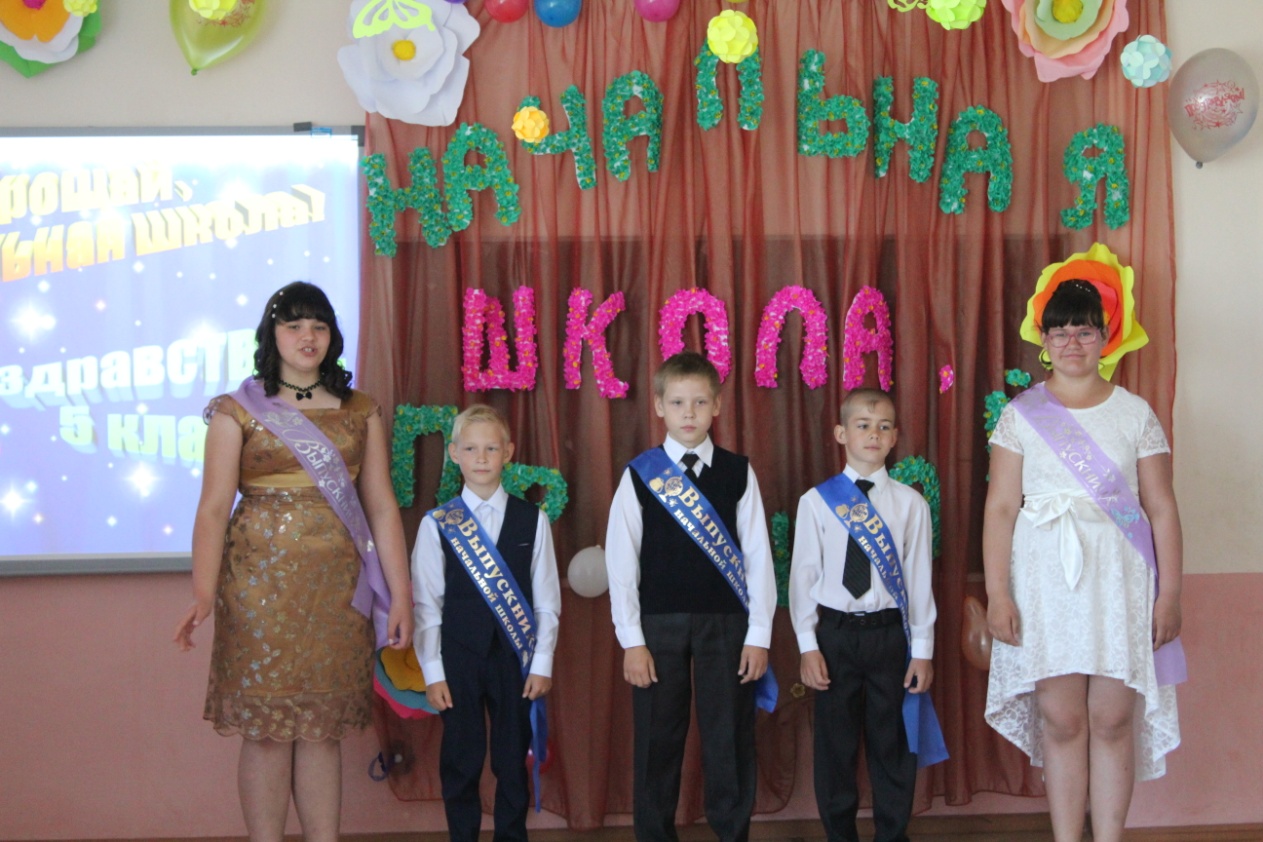 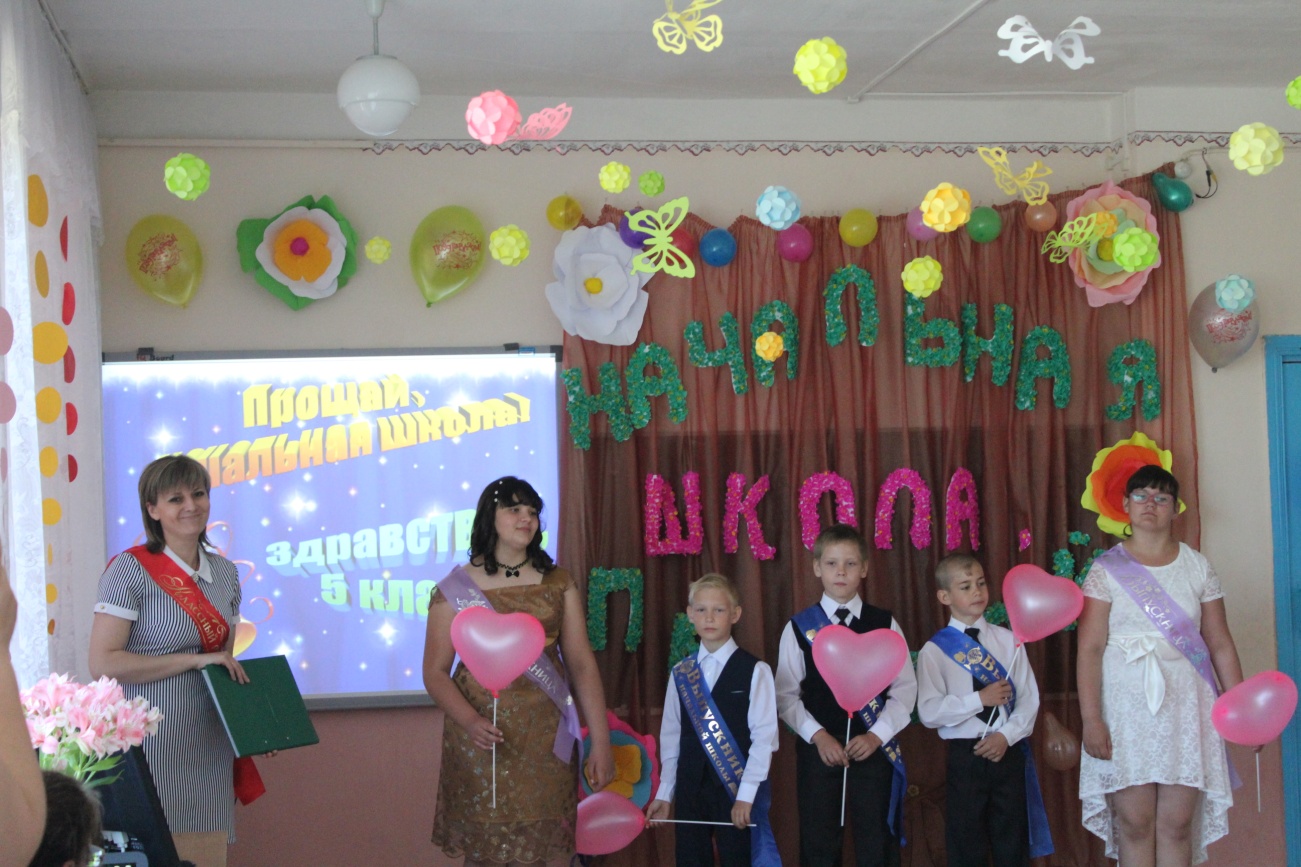 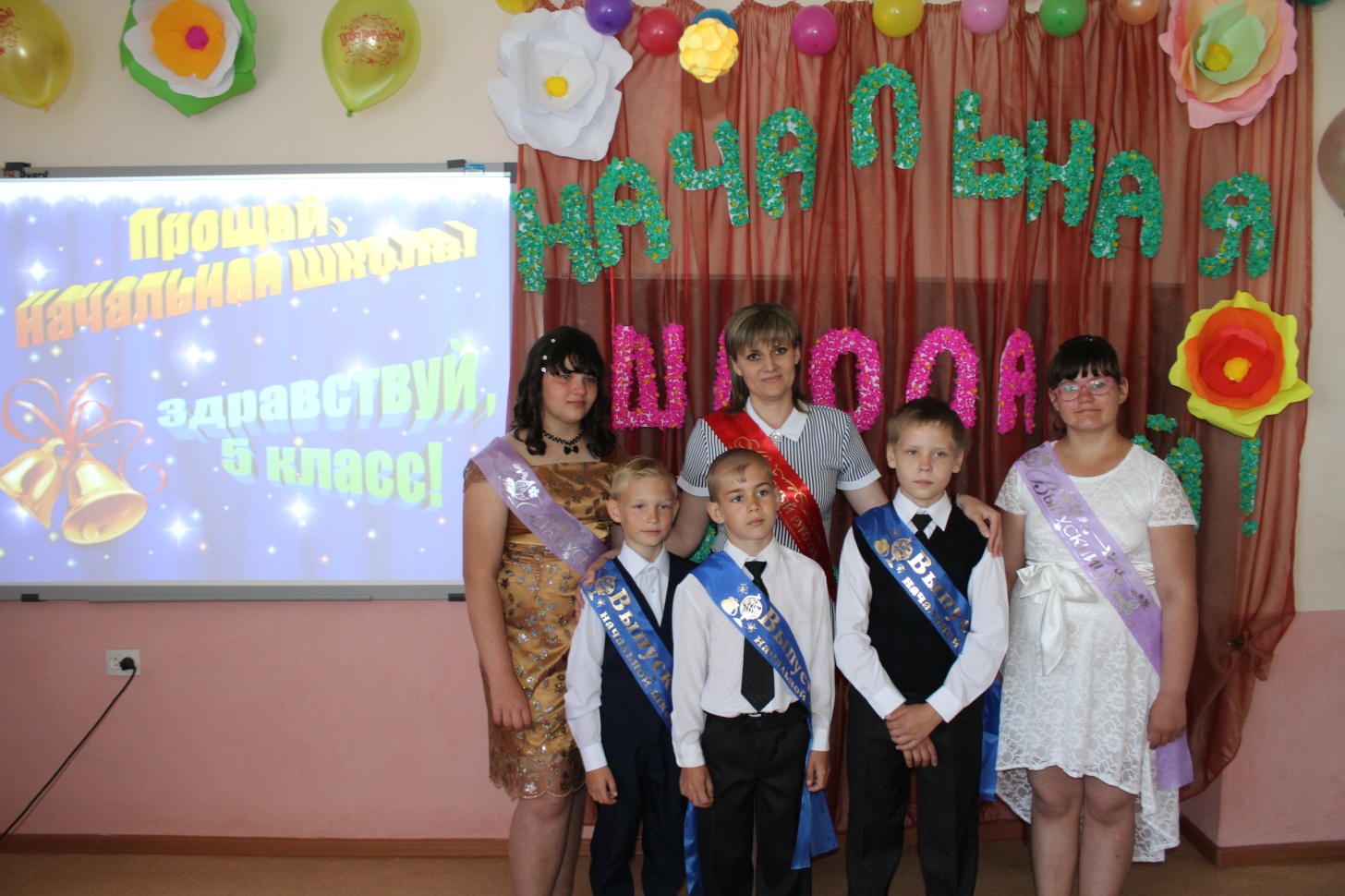 